格尔达威答斋月以太阴历为定制的缘由إجابة عن سؤال في سبب تحديد رمضان بالتقويم القمري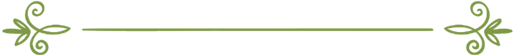  ❧❧编审：伊斯兰之家中文小组مراجعة: فريق اللغة الصينية بموقع دار الإسلام格尔达威答斋月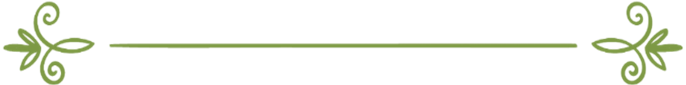 以太阴历为定制的缘由针对穆斯林斋月在一年中轮替交换的定制和太阴历之间的关系，有人询问世界穆学联主席优素福·格尔达威博士说：“为什么真主要以太阴历来定制斋戒？入斋的依据及其确定的方式又是什么？对此，格尔达威博士答道：奉至仁至慈的真主之名，一切赞颂全归真主，愿真主赐予他的使者平安和慈悯！真主之所以用太阴历来定制斋戒，其中包含着一系列原因和理由。1、所有穆斯林均以太阴历为历法计算的依据。如出纳天课的时限、朝觐日期的确定，以及妇女经期的计算等均以太阴历为准。真主说：“他们询问新月的情状，你说：‘新月是人事和朝觐的时计。’”（2：189）2、穆斯林以太阴历为历法，其历法中的月份依据新月的出现这一自然现象为起始的标志。3、太阴历的每个月份可以在一年四季中轮替交换。同一个月有时在冬季,有时在夏季，有时又在春季或秋季，有时经历严寒酷暑，有时又凉爽宜人，有时白天漫长，有时黑夜绵绵，有时白昼黑夜相等，从而使穆斯林在履行斋戒时既有可能在寒冷的冬天，也有可能在夏日的酷暑里，其斋戒的时间有长有短。这其中，一方面蕴含着一种平衡与中庸之道，另一方面又充分体现了穆斯林以实际行动服从真主，时时刻刻都履行作为穆斯林应尽的义务和功修。太阴历中的每一个月，要么有29天，要么有30天，不多也不少，这一点为教法明文所规定，也为观测的事实所确定。穆圣先知在一段健全而正确的圣训说，每个月有29天或30天。（参阅：《圣训珠玑》中传自伊本·欧麦尔第654、655段圣训和传自温姆.赛勒玛第658段圣训。）无论斋月是29天还是30天，对于真主来说，二者间所有斋戒与功修的回赐均等。这也正是一段由布哈里和穆斯林同时传述的圣训的含义。穆圣说：“有两个月，其中的回赐不折不扣，莱麦丹斋月和朝觐之月。”（请参阅《圣训珠玑》第659段）。特别提到这两个月是因为它与伊斯兰教中两项重要的主命功修紧密相连。这两个月便是斋月和朝觐之月。另据伊本.麦斯欧德传述说：“我们与先知在一起封斋时，我们封过29天的斋月要多于30天的斋月。”（据《艾布·达伍德圣训集》第2322段、《帖尔密兹圣训集》第689 段、《艾哈迈德圣训集》第3776、3840、3871段圣训）入斋的依据如果说真主以太阴历为定制，规定了莱麦丹斋月的斋戒，那该月新月的出现就必然成为入斋的标志。因此，新月是入斋的感性标志，为此真主说：“他们询问新月的情状，你说：‘新月是人事和朝觐的时计。’”（2：189）　　同样，伊历十月新月的出现也是斋月结束的标志。　　确定新月出现的方式与方法　　对此，真主的使者为伊斯兰民族规定了一种自然的，适宜于任何种族的，简单易行的方式来确定新月的出现，它具很强的明确性和简捷性。这是因为当时的伊斯兰民族既不会写，也不会算，而这种方式就是用肉眼观测新月的出现。　　据艾布·胡莱勒传述，穆圣说：“你们当见月封斋，见月开斋，如果你们因受云层的遮蔽而看不到新月，那你们就守满伊历八月的30天。”（该段圣训同时传自布哈里和穆斯林圣训，参阅《圣训珠玑》第656段。）　　另据伊本·欧麦尔传述说，穆圣在提到莱麦丹斋月时说：“你们只有看到新月才封斋，只有看到新月才开斋，如果你们因受云层的遮蔽而看不到新月，那么你们就估算。”（参阅《圣训珠玑》第653段圣训　　以肉眼观测新月的方式是真主给予伊斯兰民族的慈恩，因为真主并未要求伊斯兰民族以天文计算的方式来确定新月的出现。对于当时的伊斯兰民族来说，人们既不懂也不擅长天文计算。倘若真主以此方法加以责成，那这个民族就会在这个问题上去模仿有经人或那些并不信奉伊斯兰教的其他民族。　　真主至知！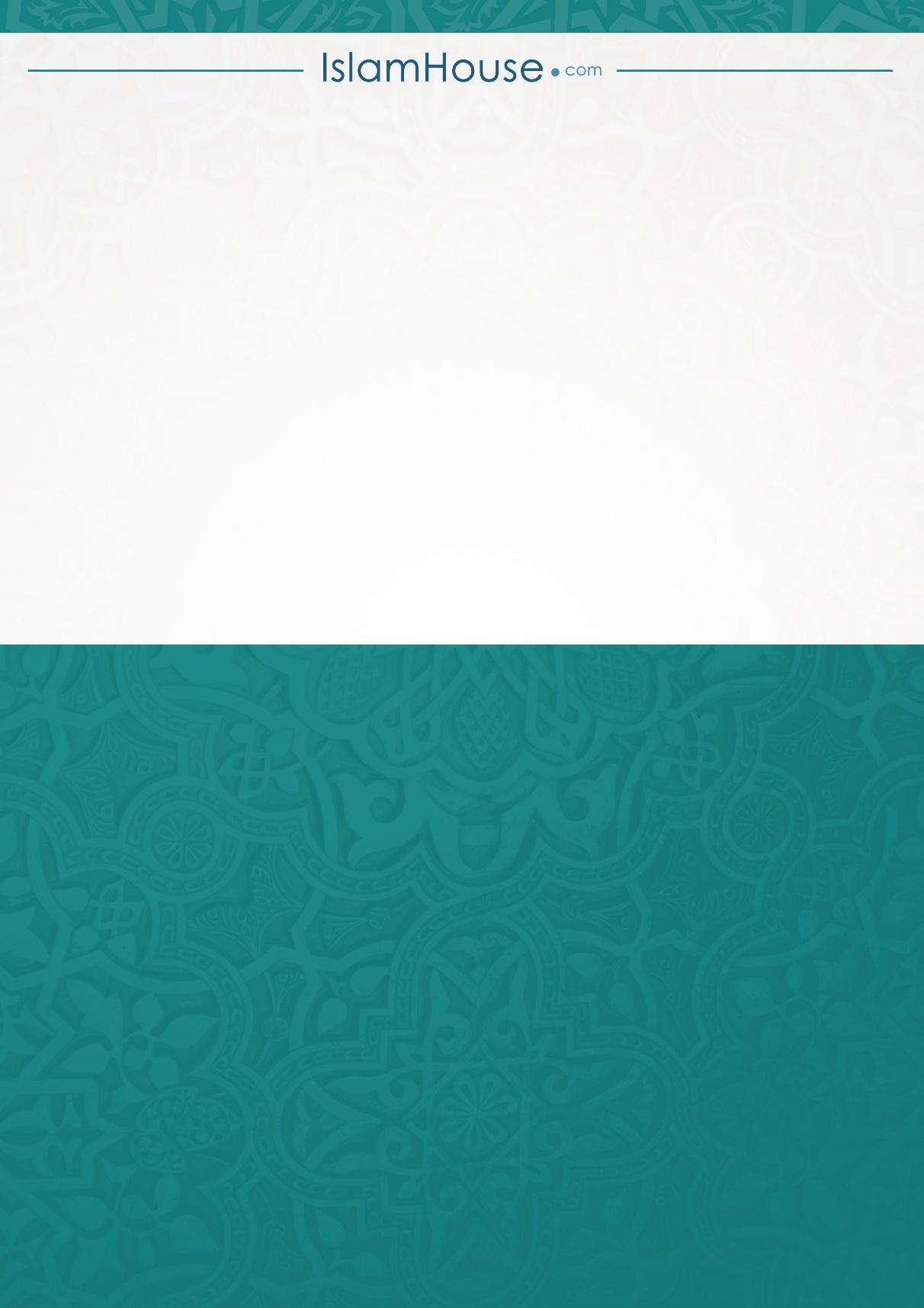 